Žiadosťo posúdenie zhody výrobku a vydanie certifikátu typuVyplní CO (dátum, meno osoby, podpis)
Preskúmaná dňa: 		 		    Zaevidovaná dňa: 		     Evidenčné číslo:
	1. Žiadateľ	Meno (názov firmy): 			Sídlo firmy (adresa): 			IČO: ……………………………………………........................	DIČ: …………………………………….…….............................			IČ DPH...................................................................................	Bankové spojenie	Názov a sídlo banky: ………………………...........................	Číslo účtu: …...………………………………….......................	Zastúpený (štatutárny zástupca)	Zmocnenec pre vecné rokovanie		Meno: ……………………………………………......................		Meno: ………………………………………………..................	Funkcia: …………………………………………......................		Funkcia: ……………………………………………..................	Telefón: …………………………………….……......................	Telefón: ……………………………………………..................	Fax: ......……………………………………….…......................	Fax: ...……………………………………………….................	E – mail: ……………………………………..….......................	E – mail: …………………………………………....................2. Výrobok	Názov: …................................................................................……………......………………………………......................................		Typ (vzor): ......................................................................................…………………....…………………….......................................	Typové varianty (súbežné vzory): ...................................................................................................…………..…….........................	...................................................................................................…………..……………………………………………….....................	...................................................................................................…………..……………………………………………….....................	Výrobca (ak sa líši od žiadateľa): ...................................................................................................…………..………......................	...................................................................................................…………..……………………………………………….....................(meno, názov, adresa, prípadne ďalšie údaje)	Miesto výroby (ak sa líši od výrobcu): ...................................................................................................…………............................	...................................................................................................…………..………………………………………………......................(adresa, prípadne ďalšie údaje)3. Technické požiadavky
	Technické požiadavky (technický predpis alebo technická norma) podľa ktorých sa má vykonať posúdenie zhody vzorky typu výrobku:.................................................................................................................................................................................................................4. Sprievodná dokumentácia k žiadostiTechnické popisy výrobku a typových variant výrobku s vyobrazením,	príloha č. ..….............….
Materiálové listy materiálov použitých na výrobku s uvedením výrobcu,	príloha č. .……………….
Výsledky skúšok - protokoly, osvedčenia, certifikáty, 	príloha č. ….……….…...
Kópia výpisu z obchodného registra alebo živnostenského listu,	príloha č. .……….……...
Technická dokumentácia v zmysle požiadaviek právneho dokumentu	príloha č. .…..…………..Kód: 649-25. Vyhlásenie žiadateľa Výrobok je ako typ vývojovo ukončený a údaje uvedené v tejto žiadosti, predložená dokumentácia a ostatné údaje sú úplné a vystihujú stav výrobku ku dňu vystavenia tejto žiadosti a som oboznámený s pravidlami certifikačného systému.Po získaní certifikátu sa žiadateľ zaväzuje:
-  vždy plniť certifikačné požiadavky, vrátane zavedenia príslušných zmien, ak mu boli oznámené certifikačným orgánom,-  v prípade, ak sa certifikácia vzťahuje na kontinuálnu výrobu, zabezpečiť, aby certifikovaný výrobok naďalej spĺňal stanovené
požiadavky,-  vykonávať všetky potrebné opatrenia na vykonanie hodnotenia a dozoru (v prípade potreby), vrátane zabezpečenia dokumentácie
a záznamov na preskúmanie, zabezpečenia prístupu k príslušnému zariadeniu, k pracoviskám a priestorom, k pracovníkom a 
k dodávateľom žiadateľa, ďalej vykonávať  preskúmavanie sťažností a  účasť pozorovateľov, ak je to potrebné,-  vydávať vyhlásenia týkajúce sa certifikácie v súlade s rozsahom certifikácie,-  nepoužívať certifikáciu výrobku spôsobom narušujúcim povesť certifikačného orgánu a nevydávať žiadne vyhlásenia týkajúce sa
certifikácie produktu, ktoré by certifikačný orgán mohol považovať za zavádzajúce alebo neoprávnené,-  pri pozastavení, zrušení alebo ukončení certifikácie ďalej nepoužívať akékoľvek reklamné materiály, ktoré obsahujú akúkoľvek
zmienku o certifikácii a bude postupovať podľa požiadaviek certifikačnej schémy (napr. vrátiť všetky certifikačné dokumenty) a prijať 
akékoľvek ďalšie požadované opatrenia,-  poskytovať kópie certifikačných dokumentov iba v plnom rozsahu,-  pri citovaní certifikovaného výrobku v oznamovacích prostriedkoch, napríklad v technickej  dokumentácii, v brožúre alebo 
v inzerátoch, konať podľa požiadaviek certifikačného orgánu alebo podľa špecifikácie certifikačnej schémy,-  konať v súlade so všetkými požiadavkami, ktoré sa týkajú používania značky zhody a s informáciami vzťahujúcimi sa na výrobok,-  uchovávať záznamy o všetkých sťažnostiach, ktoré sa týkajú zhody výrobku s požiadavkami certifikácie, prijať a dokumentovať
primerané opatrenia vzhľadom na takéto sťažnosti a na akékoľvek zistené nedostatky na produktoch, ktoré ovplyvňujú dodržiavanie 
požiadaviek na certifikáciu a tieto záznamy a opatrenia na požiadanie poskytnúť certifikačnému orgánu,-  bezodkladne oznámiť certifikačnému orgánu zmeny na výrobku a vo výrobe, ktoré majú vplyv na zhodu s požiadavkami certifikácie.Po získaní certifikátu má žiadateľ právo:-  v prípade nesúhlasu s rozhodnutím certifikačného orgánu podať odvolanie v písomnej forme na adresu CO, VIPO a.s. Partizánske do 15 dní od odovzdania rozhodnutia žiadateľovi. Sťažnosť ako vyjadrenie nespokojnosti inej ako v odvolaní môže podať akákoľvek osoba alebo organizácia. Sťažnosť i odvolanie musia obsahovať dátum podania, predmet, meno, adresu a podpis osoby podávajúcej sťažnosť alebo odvolanie. Ich evidenciu vykonáva vedúci CO, ktorý je povinný odpovedať písomnou formou do 30 dní.6. Povinnosti žiadateľaDodať podklady potrebné na posúdenie zhody uvedené v bode 4 v slovenskom jazyku, prípadne podľa dohody v inom jazyku. Umožniť odber, resp. predložiť vzorku výrobku na posúdenie v stanovenom termíne. Zabezpečiť súčinnosť pri výkone posúdenia zhody výrobku v rozsahu požadovanom certifikačným orgánom na výrobky.7. Súhlas žiadateľa*Žiadateľ bol oboznámený a súhlasí so zabezpečením vykonania skúšok subdodávateľským spôsobom:	áno								     	nie8. Obchodno-právne vzťahy	Oboma stranami parafovaná žiadosť pre poskytnutie certifikačných činností sa považuje za právne vynútiteľnú dohodu a zohľadňuje zodpovednosť certifikačného orgánu a žiadateľa.
Ďalšie obchodno-právne vzťahy môžu byť riešené v samostatnej zmluve uzatvorenej podľa § 591 a následne Obchodného zákonníka nadväzujúcej na túto žiadosť.V …………………………..  dňa…………………	………………………...		…………………...............					    Meno oprávneného	   	Podpis, pečiatka						zástupcuVyplní CO Evidenčné číslo a dátum prijatia vzorky: 					Množstvo vzorky:	Poznámka: * čo sa nehodí prečiarkniteKód: 649-2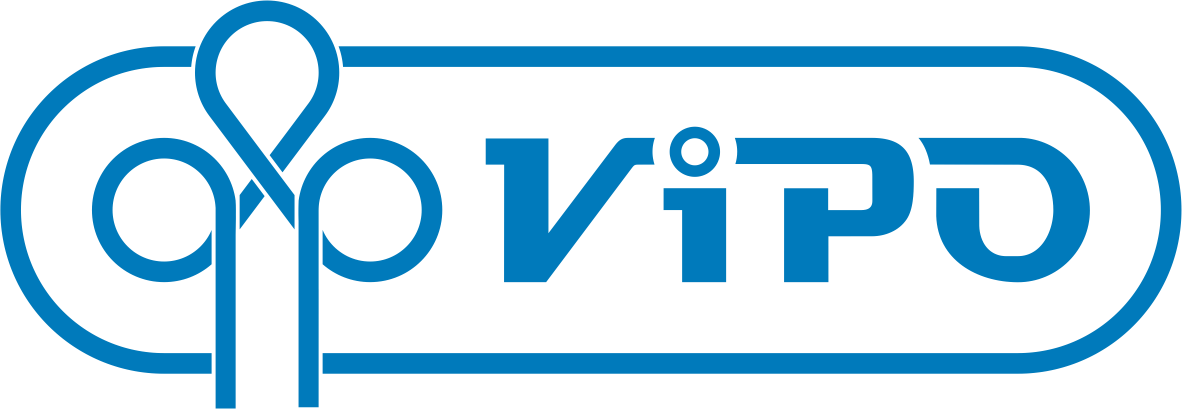 Certifikačný orgán na výrobkyVIPO a.s., Gen. Svobodu 1069/4, 958 01 Partizánske, Slovenská republika